Little League ® Baseball and Softball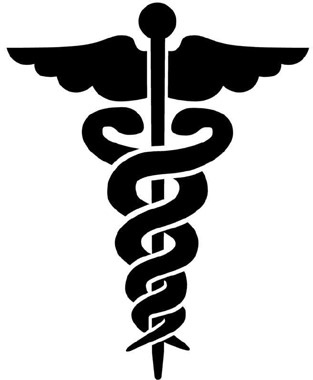 M E D I C A L R E L E A S ENOTE: To be carried by any Regular Season or Tournament Team Manager together with team roster or International Tournament affidavit.Player: _____________________________________     Date of Birth: ____________ Gender (M/F):_________________Parent (s)/Guardian Name:_____________________________________ Relationship:____________________________Parent (s)/Guardian Name:_____________________________________ Relationship:____________________________Player’s Address:____________________________________ City:_______________ State/Country:________ Zip:______Home Phone:_____________________ Work Phone:______________________ Mobile Phone:_____________________PARENT OR LEGAL GUARDIAN AUTHORIZATION:  	 	 	 Email: ____________________________In case of emergency, if family physician cannot be reached, I hereby authorize my child to be treated by Certified Emergency Personnel. (i.e. EMT, First Responder, E.R. Physician)Family Physician: ____________________________________________   Phone: _________________________________Address: __________________________________________ City:________________ State/Country:_________________Hospital Preference: __________________________________________________________________________________Parent Insurance Co:_________________________ Policy No.:__________________Group ID#:_____________________League Insurance Co:_________________________ Policy No.:__________________League/Group ID#:______________ If parent(s)/legal guardian cannot be reached in case of emergency, contact:___________________________________________________________________________________________________     Name	 	 	 	 	 	Phone 	 	 	Relationship to Player___________________________________________________________________________________________________     Name	 	 	 	 	 	Phone 	 	 	Relationship to PlayerPlease list any allergies/medical problems, including those requiring maintenance medication. (i.e. Diabetic, Asthma, Seizure Disorder)Date of last Tetanus Toxoid Booster: ______________________________________________________________________The purpose of the above listed information is to ensure that medical personnel have details of any medical problem which may interfere with or alter treatment.Mr./Mrs./Ms. ________________________________________________________________________________________ 	 	 Authorized Parent/Guardian Signature 	 	 	 	 	 	Date:FOR LEAGUE USE ONLY:League Name: Arlington Little League             League ID:________________________________Division:_________________________________Team:______________________________ Date:____________________WARNING: PROTECTIVE EQUIPMENT CANNOT PREVENT ALL INJURIES A PLAYER MIGHT RECEIVE WHILE PARTICIPATING IN BASEBALL/SOFTBALL.Little League does not limit participation in its activities on the basis of disability, race, color, creed, national origin, gender, sexual preference or religious preference.Medical DiagnosisMedicationDosageFrequency of Dosage